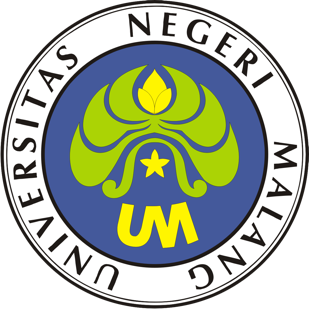 PROSEDUR OPERASIONAL BAKUPELAKSANAAN KEGIATAN PERGANTIAN PENGURUS ORMAWAPASCASARJANAUNIVERSITAS NEGERI MALANG2019PROSEDUR OPERASIONAL BAKU PENYUSUNANPELAKSANAAN KEGIATAN PERGANTIAN PENGURUS ORMAWAPASCASARJANAUNIVERSITAS NEGERI MALANGPROSEDUR OPERASI BAKUPELAKSANAAN KEGIATAN PERGANTIAN PENGURUS ORMAWADasar KegiatanUndang-Undang Nomor 20 Tahun 2003, Tentang Sistem Pendidikan Nasional (Lembaran Negara Republik Indonesia Tahun 2003 Nomor 78, Tambahan Lembaran Negara Republik Indonesia Nomor 4301)Peraturan Pemerintah Nomor 4 Tahun 2014 Tentang Penyelenggaraan Pendidikan Tinggi dan Pengelolaan Perguruan Tinggi (Lembaran Negara Republik Indonesia Tahun 2014 Nomor 16, Tambahan Lembaran Negara Republik Indonesia Nomor 5500)Peraturan Menteri Pendidikan dan Kebudayaan Nomor 30 Tahun 2012 Tentang Oganisasi dan Tata Kerja Universitas Negeri Malang (Berita Negara Republik Indonesia Tahun 2012 Nomor 493)Peraturan Menteri Pendidikan dan Kebudayaan Nomor 71 Tahun 2012 tanggal 12 November 2012 Tentang Statuta Universitas Negeri MalangKeputusan Menteri Pendidikan Nasional Nomor 155/U/1998 Tentang Pedoman Umum Organisasi Mahasiswa di Perguruan TinggiPeraturan Rektor Universitas Negeri Malang Nomor 13/KEP/UN32/KM/2012 Tentang Pedoman Organisasi Kemahasiswaan Universitas Negeri MalangKeputusan Rektor Universitas Negeri Malang Nomor 5.1.2/UN32/KP/2015 Tentang Pemberhentian/Penugasan Dekan Fakultas Sastra Universitas Negeri MalangRencana Strategis Universitas Negeri Malang Tahun 2012—2015Rencana Strategis Fakultas Sastra Universitas Negeri Malang Tahun 2012— 2016Kegiatan yang DilakukanHasil KegiatanTerselenggaranya kegiatan pemilu raya yang demokratis dan bermartabatE. Alur Kerja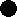 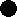 KODE DOKUMENUPM-PPS . A5. 0002REVISI1TANGGAL1 DESEMBER 2018Diajukan oleh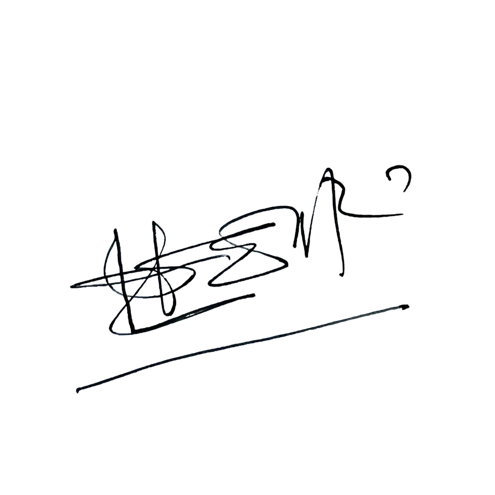 WAKIL DIREKTUR 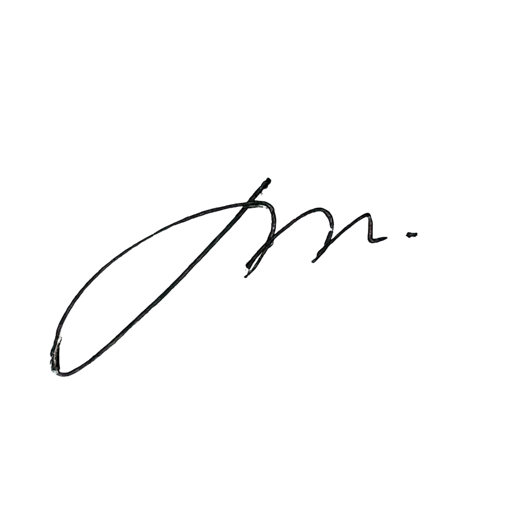 Prof. Dr. Nurul Murtadho, M.Pd NIP 196007171986011001Dikendalikan olehUnit Penjamin MutuProf. Dr. Parno, M.Si NIP  196501181990011001Disetujui oleh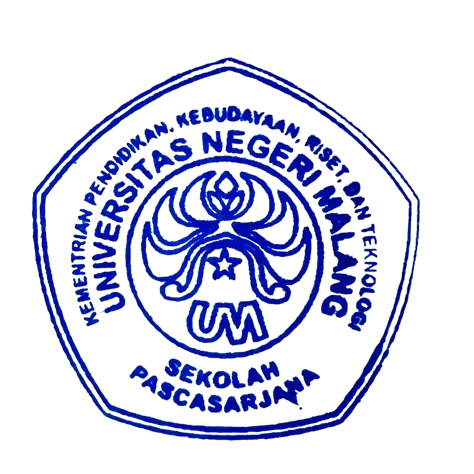 DIREKTUR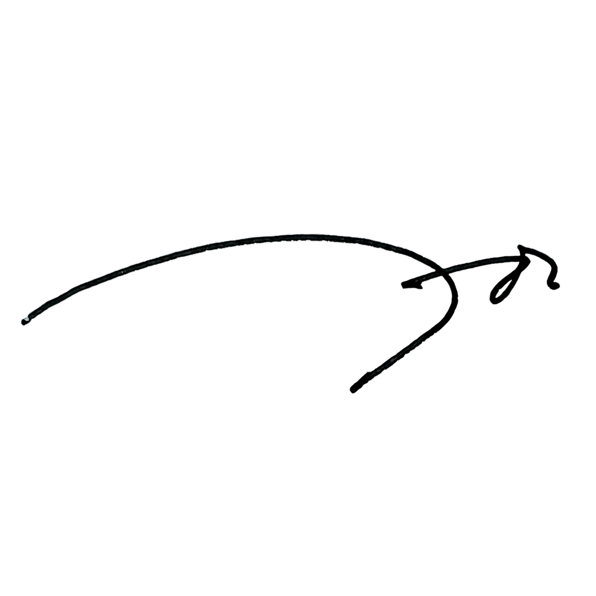 Prof. Dr. Ery Tri Djatmika Rudijanto W.W, MA, M.Si.NIP. 196106111986011001NOAktivitasPelaksanaPelaksanaWaktuOutputNOAktivitas12WaktuOutput1.Membuat SK KPU danPengawas Pemilu RayaKasubbagKemahasiswaan dan AlumniDekan2 hariSK2.Mengadakan rapat panitia denganpengurus OrmawaStafWD III2 jamPembagian tugas3.Menyusun tata tertibpemilu raya yang disetujui oleh DekanStaf1 hariNaskah Tatib pemilu raya4.Menyiapkan sarana dan prasana kegiatanStaf Subbag Kemahasiswa an dan AlumniStaf Subbag UBMN1 hariSarana dan prasarana5.Melaksanakan PemiluStaf Subbag KA Kasubbag KAKabag TUDekan2 hariHasil pemilu6.Membuat SKPengurus Baru OrmawaStaf Subbag KAKasubbag KA Kabag TUDekan2 hariSK Pengurus Baru Ormawa7.Melaksanakan Pelantikan dan Serah Terima Pengurus OrmawaStaf Subbag KA Kasubbag KA Staf Subbag UBMNKasubbag UBMNKabag TUWD IIIDekan3 jamPengurus yang telah dilantik